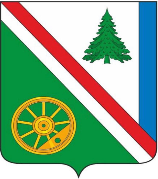 13.02.2023г. №83РОССИЙСКАЯ ФЕДЕРАЦИЯИРКУТСКАЯ ОБЛАСТЬБРАТСКИЙ РАЙОНВИХОРЕВСКОЕ МУНИЦИПАЛЬНОЕ ОБРАЗОВАНИЕАДМИНИСТРАЦИЯПОСТАНОВЛЕНИЕО ВНЕСЕНИИ ИЗМЕНЕНИЙ В ПОСТАНОВЛЕНИЕ АДМИНИСТРАЦИИ ВИХОРЕВСКОГО ГОРОДСКОГО ПОСЕЛЕНИЯ ОТ 11.08.2021Г. №157 «ОБ УТВЕРЖДЕНИИ МУНИЦИПАЛЬНОЙ ПРОГРАММЫ ВИХОРЕВСКОГО ГОРОДСКОГО ПОСЕЛЕНИЯ «ОБЕСПЕЧЕНИЕ КОМПЛЕКСНОГО ПРОСТРАНСТВЕННОГО И ТЕРРИТОРИАЛЬНОГО РАЗВИТИЯ ВИХОРЕВСКОГО МУНИЦИПАЛЬНОГО ОБРАЗОВАНИЯ НА 2022-2024 ГОДЫ»»В соответствии со ст.179 Бюджетного кодекса РФ, руководствуясь Федеральным законом от 06.10.2003г. №131-ФЗ «Об общих принципах организации местного самоуправления в Российской Федерации», Уставом Вихоревского муниципального образования, администрация Вихоревского городского поселенияПОСТАНОВЛЯЕТ:	1. Внести в постановление администрации Вихоревского городского поселения от 11.08.2021г. №157 «Об утверждении муниципальной программы Вихоревского городского поселения «Обеспечение комплексного пространственного и территориального развития Вихоревского муниципального образования на 2022-2024 годы»» следующие изменения:	1.1. В паспорте муниципальной Программы, пункт «Прогнозная (справочная) оценка ресурсного обеспечения реализации программы» изложить в следующей редакции:1.2. Приложения №1, №2, №3 к муниципальной Программе изложить в новой редакции, прилагаемой к настоящему постановлению (приложение).2. Постановление администрации Вихоревского городского поселения от 21.06.2022г. №324 «О внесении изменений в постановление от 11.08.2021 №157 «Об утверждении муниципальной программы Вихоревского городского поселения «Обеспечение комплексного пространственного и территориального развития Вихоревского муниципального образования на 2022-2024 годы»»» считать утратившим силу.3. Настоящее постановление подлежит официальному опубликованию.4. Контроль за исполнением настоящего постановления оставляю за собой.Глава Вихоревского  муниципального образования                                                                  Н.Ю. ДружининПриложение к постановлению администрации Вихоревского городского поселенияПриложение № 1к муниципальной программе «Обеспечение комплексного пространственного и территориального развития  Вихоревского муниципального образования на 2022 - 2024 годы»СВЕДЕНИЯО СОСТАВЕ И ЗНАЧЕНИЯХ ЦЕЛЕВЫХ ПОКАЗАТЕЛЕЙ Приложение № 2к муниципальной программе «Обеспечение комплексного пространственного и территориального развития  Вихоревского муниципального образования на 2022 - 2024 годыРЕСУРСНОЕ ОБЕСПЕЧЕНИЕРЕАЛИЗАЦИИ ПРОГРАММЫ ЗА СЧЕТ СРЕДСТВ, ПРЕДУСМОТРЕННЫХ В МЕСТНОМ БЮДЖЕТЕПриложение № 3к муниципальной программе «Обеспечение комплексного пространственного и территориального развития  Вихоревского муниципального образования на 2022 - 2024 годы»ПРОГНОЗНАЯ (СПРАВОЧНАЯ) ОЦЕНКА РЕСУРСНОГО ОБЕСПЕЧЕНИЯРЕАЛИЗАЦИИ ПРОГРАММЫ ЗА СЧЕТ ВСЕХ ИСТОЧНИКОВ ФИНАНСИРОВАНИЯ Прогнозная (справочная) оценка ресурсного обеспечения реализации программыОбщий объем финансирования по годам реализации составляет:2022 год – 230,0 тыс. рублей;2023 год – 230,0 тыс. рублей;2024 год – 0,0 тыс. рублей.Объем финансирования за счет средств местного бюджета по годам реализации составляет:2022 год – 230,0 тыс. рублей;2023 год – 230,0 тыс. рублей;2024 год – 0,0 тыс. рублей;от13.02.2023г.№83N п/пНаименование целевого показателяЕд. изм.Значения целевых показателейЗначения целевых показателейЗначения целевых показателейN п/пНаименование целевого показателяЕд. изм.2022 г.2023 г.2024 г.Муниципальная программа «Обеспечение комплексного пространственного и территориального развития Вихоревского муниципального образования на 2021 - 2024 годыМуниципальная программа «Обеспечение комплексного пространственного и территориального развития Вихоревского муниципального образования на 2021 - 2024 годыМуниципальная программа «Обеспечение комплексного пространственного и территориального развития Вихоревского муниципального образования на 2021 - 2024 годыМуниципальная программа «Обеспечение комплексного пространственного и территориального развития Вихоревского муниципального образования на 2021 - 2024 годыМуниципальная программа «Обеспечение комплексного пространственного и территориального развития Вихоревского муниципального образования на 2021 - 2024 годыМуниципальная программа «Обеспечение комплексного пространственного и территориального развития Вихоревского муниципального образования на 2021 - 2024 годыМероприятие «Актуализация документов территориального планирования» Мероприятие «Актуализация документов территориального планирования» Мероприятие «Актуализация документов территориального планирования» Мероприятие «Актуализация документов территориального планирования» Мероприятие «Актуализация документов территориального планирования» Мероприятие «Актуализация документов территориального планирования» 1.1.Актуализация генерального плана Вихоревского муниципального образованияед.010Мероприятие «Актуализация документов градостроительного зонирования»Мероприятие «Актуализация документов градостроительного зонирования»Мероприятие «Актуализация документов градостроительного зонирования»Мероприятие «Актуализация документов градостроительного зонирования»Мероприятие «Актуализация документов градостроительного зонирования»Мероприятие «Актуализация документов градостроительного зонирования»2.1.Актуализация правил землепользования и застройки Вихоревского муниципального образованияед.0102.2.Установление границ территориальных зон, содержащихся в правилах землепользования и застройки Вихоревского муниципального образования%010002.3.Установление границ населенного пункта Вихоревского муниципального образования%01000Наименование программы, подпрограммы, ведомственной целевой программы, основного мероприятия, мероприятияОтветственный исполнительИсточники финансированияРасходы (тыс.руб.), годыРасходы (тыс.руб.), годыРасходы (тыс.руб.), годыНаименование программы, подпрограммы, ведомственной целевой программы, основного мероприятия, мероприятияОтветственный исполнительИсточники финансирования2022 год2023 год2024 годМуниципальная программа «Обеспечение комплексного пространственного и территориального развития Вихоревского муниципального образования на 2021 - 2024 годыАдминистрация МО Всего230,0230,00,0Муниципальная программа «Обеспечение комплексного пространственного и территориального развития Вихоревского муниципального образования на 2021 - 2024 годыАдминистрация МО МБ230,0230,00,01. Актуализация документов территориального планированияАдминистрация МО Всего230,0230,00,01. Актуализация документов территориального планированияАдминистрация МО МБ230,0230,00,02. Актуализация документов градостроительного зонированияАдминистрация МО Всего0,00,00,02. Актуализация документов градостроительного зонированияАдминистрация МО МБ0,00,00,0Наименование программы, подпрограммы, ведомственной целевой программы, основного мероприятия, мероприятияОтветственный исполнительИсточники финансированияРасходы (тыс. руб.), годыРасходы (тыс. руб.), годыРасходы (тыс. руб.), годыНаименование программы, подпрограммы, ведомственной целевой программы, основного мероприятия, мероприятияОтветственный исполнительИсточники финансирования2022 год2023 год2024 годМуниципальная программа «Обеспечение комплексного пространственного и территориального развития Вихоревского муниципального образования на 2021 - 2024 годыАдминистрация МО Всего230,0230,00,0Муниципальная программа «Обеспечение комплексного пространственного и территориального развития Вихоревского муниципального образования на 2021 - 2024 годыАдминистрация МО ФБ0,00,00,0Муниципальная программа «Обеспечение комплексного пространственного и территориального развития Вихоревского муниципального образования на 2021 - 2024 годыАдминистрация МО ОБ0,00,00,0Муниципальная программа «Обеспечение комплексного пространственного и территориального развития Вихоревского муниципального образования на 2021 - 2024 годыАдминистрация МО МБ230,0230,00,0Муниципальная программа «Обеспечение комплексного пространственного и территориального развития Вихоревского муниципального образования на 2021 - 2024 годыАдминистрация МО ИИ0,00,00,01. Актуализация документов территориального планированияАдминистрация МО Всего230,0230,00,01. Актуализация документов территориального планированияАдминистрация МО ФБ0,00,00,01. Актуализация документов территориального планированияАдминистрация МО ОБ0,00,00,01. Актуализация документов территориального планированияАдминистрация МО МБ230,0230,00,01. Актуализация документов территориального планированияАдминистрация МО ИИ0,00,00,02. Актуализация документов градостроительного зонированияАдминистрация МО Всего0,00,00,02. Актуализация документов градостроительного зонированияАдминистрация МО ФБ0,00,00,02. Актуализация документов градостроительного зонированияАдминистрация МО ОБ0,00,00,02. Актуализация документов градостроительного зонированияАдминистрация МО МБ0,00,00,02. Актуализация документов градостроительного зонированияАдминистрация МО ИИ0,00,00,0